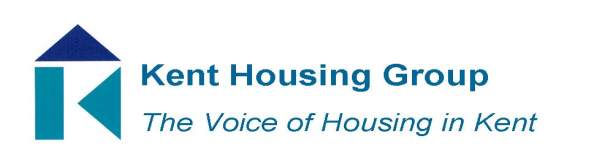 Kent Housing Group is a partnership of the Local Housing Authorities and Registered Providers of Housing in Kent and Medway. Each of the partner organisations is a Data Controller for the purposes of the Data Protection Legislation. Before you continue please ensure that your client reads the Data Protection Statement on page 11 carefully.If the client does not consent to his/her details being held in this way please contact your Local Council directly to discuss this.If you have a client who needs to move home due to a health or support related need that cannot be met in, or is being impaired by, their current accommodation, you can use the Kent Agency Assessment (KAA) process to provide all the supporting information required for the Local Housing Authority (LHA) to assess and prioritise your client’s housing need. Using this form will not automatically result in an offer of accommodation.You must ensure that your client has completed an online housing register application form on Kent Homechoice.   Your client must also continue to bid for appropriate properties on the Kent Homechoice website http://www.kenthomechoice.org.uk  and continue to seek appropriate accommodation in the private sector.  The KAA is designed to be used in Kent by statutory partner agencies and their agents, which for the purposes of the KAA are agreed as:Community Mental Health Team (managers or team leaders)Early Intervention Teams (managers or social workers)General Practitioners (GPs)Health VisitorsHospitals (not Mental Health) RAPt  (East Kent)) and Change Grow Live (CGL) (West Kent)  for Substance   Misuse (managers or team leaders) Kent Association for the Blind for Kent County Council, (managers or social workers)Leaving Care Services (accommodation manager or social worker)Mental Health In Patient Services  Mental Health Older People ServiceOccupational TherapistsProbation /Community Rehabilitation Company (Offender Managers)Social Services (social workers or managers)Specialist Children’s Services (social worker or manager) The 12 Kent LHAs have made a commitment to trust and respect the professional assessment you make of your client’s housing need.  There are occasions where individual cases need to be discussed in more detail.  As part of this, they are willing to provide guidance and training on the types of case that should be referred this way and how to go about it.  Contact your LHA for details. The KAA should only be signed by the relevant person(s) as shown above.Please read the notes on page 2 before completing the KAA form.Examples of situations where you could use Kent Agency AssessmentThe form must only be completed after a relevant agency has visited the client’s home to assess their circumstances.The receipt of all KAAs will be acknowledged and the receiving LHA will assess each KAA; any that do not meet the criteria will not be accepted and the notifying agency will be advised.  All accepted KAAs will be given the relevant priority under the receiving LHA’s Lettings/Allocations policy.Note: If an inappropriate KAA is received the LHA will contact the referrer to explain why it is not appropriate and advise how the application will be dealt with. The LHA will endeavour to contact the referrer when the applicant is offered accommodation.This form should be completed by the appropriate agency in conjunction with the service user and must be signed by the service user or the form will be considered incomplete and be returned.Please attach all relevant supporting information, e.g. care plan, Occupational Therapist                       assessment and send the completed Kent Agency Assessment form to the appropriate LHA listed on the back of the form. The electronic transfer of forms must be made via a secure email address.1.	Applicant’s details	Type of present tenure:		Private rented		Social housing		Supported 	Accommodation		Other 		Details of primary carer (if applicable) 2.	Basis of referral (please tick all applicable boxes)		Learning disability		Substance misuse – alcohol	Mental health problems		Substance misuse – drugs	Physical disability		Young person – 16/17	Ex-offender/risk of offending		Young person – 18/24	Older person		Young person leaving care	Domestic violence		Young parent 	Hospital discharge   		Vulnerable family	Prison discharge		Other (please describe) ………………………………………………………………..………3.	Recommendation for level of housing need (see guidance notes on page 2)The referrer’s recommendation for the urgency of the service users need to be rehoused: 	Note: where services are/can be provided in current accommodation there will not be a critical need to be rehoused  Give reasons for your decision: (continue on a separate sheet if necessary):4.	Reason for move (continue on a separate sheet if necessary):5.	Accommodation needs (tick box) (Please note that not every option is available in every district)	Supported housing (purpose built accommodation with on site support) 		Independent Living Scheme (general needs accommodation with permanent support)	Sheltered housing 	Enhanced/extra care sheltered housing	General needs (no support needed to maintain tenancy)		General needs accommodation with floating support (if floating support required contact          08458 247 100 or email floatingsupport@kent.gov.uk6.	Details of householdAny medical reasons why any person on the application requires a bedroom on their own? 	Yes		NoIf yes please explain why:MobilityAble to manage stairs?		Yes		NoIf no, willing to move to an upstairs flat with lift?		Yes		NoTelecare package required?		Yes		NoWheelchair user (outside)?		Yes		NoWheelchair user (inside)?		Yes		NoDisabled scooter user? 		Yes		NoCare assistance animal e.g. guide dog/hearing dog		Yes		NoAdaptationsAre specific adaptations likely to be needed?  		Yes		No(If yes, please attach OT assessment form)7.	Details of support/care needs(a) 	Does the service user have any problems communicating?		Yes		NoIf yes please give details:(b) 	At the present time is the service user able to self-administer any medication they are in receipt of? 		Yes		No – Please attach details(c) 	Personal care: what assistance is needed and who will be providing this assistance?(d) 	Ability to carry out practical tasks(f) 	Household budget: what assistance will be given? And who will do this?(g) 	Other (please specify)		Please attach any supporting evidence/care plan.8.	Please state proposed arrangements for future support/tenancy sustainment 	If no further support is to be given to this client, please state how alternative accommodation resolves the issues without ongoing support.9.	Risk Assessment It is important that you give full information regarding any issues the service users may have experienced in the past or is currently experiencing in the areas listed 1 to 8 below.  This information is required to ensure that the service user is rehoused appropriately with the right support.  Failure to disclose relevant information under this section may place any tenancy he/she is given at risk. (Please see Data Protection statement at the beginning of the form). If a care plan and a risk assessment has been carried out and is current for the next 6 months, please go straight to question 11):	 Does the service user have a history of any of the following?  If so please give details:	Past 	Present	1	mental health problems			2	drug/alcohol misuse			3	suicide/self harm			4	problems looking after him/herself 			5	Considered to pose a sexual risk to others			6	vulnerable to exploitation/abuse/domestic abuse			7	anti social and/or aggressive behaviour	8	ever been involved in an incident which 		involved the police?				9	property damage and/or arson					10.	Additional Information: 	Is there a care management risk assessment? 		Yes		NoSocial worker/keyworkers only - Please do not forward without risk assessment11.	Supporting information attached:		Care plan		Risk assessment		OT assessment		Other12.	Declaration and signatures	I confirm that to the best of my knowledge, the information provided on this form is correct. I am willing to have the information shown to others involved with my application for care and/or housing in accordance with the GDPR statement on Page 11. Signed		Date	(Service User)By making this referral, I confirm that my organisation will continue to support the client following rehousing, if required.                                              Yes             NoIf no, please state reasons at Section 8.Signed 		Date	(Referring Agency)Print name of referrer 	Job Title…………………………………………………………………………………………………Address of Referring Agency 	Phone number 	E-mail 	NB Please ensure that an online housing register application form has been/is submitted. Ashford Borough Council	Canterbury City CouncilHousing Services Team	Housing Options TeamAshford Borough Council	Canterbury City CouncilCivic Centre	Military RoadTannery Lane	CANTERBURY ASHFORD 	CT1 1YWTN23 1PL	Phone: 01227 862 142Phone: 01233 330 688	Fax: 01227 453 780Fax: 01233 330 425Dartford Borough Council	Dover District CouncilDartford Housing Services	Housing Needs SectionCivic Centre	Dover District CouncilHome Gardens	White Cliffs Business Park  DA1 1DR	DOVER Phone: 01322 343 822	CT16 3PQFax: 01322 343 084	Phone: 01304 872 265	Fax: 01304 872 316	Allocations@dover.gov.uk Gravesham Borough Council	Maidstone Borough Council Housing Needs Team	Housing Options Team	Gravesham Borough Council	Maidstone Borough CouncilCivic Centre	Maidstone HouseWindmill Street	Kings StreetGRAVESEND	MAIDSTONE DA12 1AU	ME15 6JQPhone: 01474 337 366 	Phone: 01622 602 440Fax: 01474 33 7762	Fax: 01622 602 976Sevenoaks District Council	Shepway District CouncilSocial Housing        	Housing Options TeamSevenoaks District Council	Civic Centre Council Offices	Castle Hill AvenueArgyle Road	FOLKESTONESEVENOAKS 	CT20 2QYTN13 1HG	Phone: 01732 227 000 - Ask for Social Housing 	Phone: 01303 853 300 	Fax: 01303 853 502West Kent Housing Association101 London RoadSEVENOAKSTN13 1AX Phone: 01732 749 400Swale Borough Council	Thanet District Council Housing Options	Housing Options SectionSwale House	Thanet District CouncilEast Street	P O Box 9SITTINGBOURNE 	Cecil StreetME10 3HT	MARGATEPhone: 01795 417 511	CT9 1XZFax: 01795 417 610	Phone: 01843 577 277	Fax: 01843 290 906	Tonbridge & Malling	Tunbridge WellsBorough Council	Borough CouncilHousing Options Team	Housing Needs TeamTonbridge and Malling Borough Council	Tunbridge Wells BCGibson Building	Town Hall Gibson Drive	ROYAL TUNBRIDGE WELLSKings Hill	TN1 1RSWEST MALLING 	Phone: 01892 526121ME19 4LZ	Fax: 01892 548 053Phone:  01732 876 067		Fax: 01732 876 202Data ProtectionEach Local Housing Authority needs to process personal data in order to deliver their services to you:To assess whether you are eligible and qualify for the housing registerTo determine your level of housing needTo determine what type and size of property you are eligible to bid forThey are committed to treating your information securely, with respect and in line with data protection law.This privacy notice tells you what to expect when your personal information is processed.  It is important for you to read this in full to understand what information is held about you, how it may be used and your rights in relation to your data. Personal information is held in accordance with each District and borough council’s document retention scheme. For independent advice about data protection, privacy, e-privacy and data sharing issues, you can contact the Information Commissioner:Information Commissioner,Wycliffe House, Water Lane,Wilmslow,Cheshire SK9 5AFPhone: 0303 123 1113Email: casework@ico.org.ukWebsite: www.ico.org.ukWhat Information is collected about you and how is this used?We will collect personal information when we need this with most information being collected when you submit your housing application as this enables us to make a full assessment of your housing needs and determine whether you qualify and are eligible and what size and type of property you would be best suited to. The additional information collected on the Kent Agency Assessment is to enable housing to assess and determine any additional health/support needs for your housing application..Most information we hold will be collected from you but we may also obtain this from third parties such as your doctor (or other health professional/key worker) or a previous landlord.To prioritise and assess the Kent Agency Assessment we may ask you some or all of the following question types:The right of accessYou have a right to ask what personal information is held about you and to request a copy of your information. This is known as a ‘subject access request’ (SAR).SARs need to be made in writing and we ask that your written request is accompanied by proof of your address and identify.If you are seeking to obtain specific information (e.g. about a particular matter or from a particular time period), it helps if you clarify the details of what you would like to receive in your written request.If someone is requesting information on your behalf they will need written confirmation from you to evidence your consent for us to release this and proof of ID (both yours and theirs).We have 30 days within which to provide you with the information you’ve asked for (although we will try to provide this to you as promptly as possible).In response to SARs, we will provide you with a copy of the information we hold that relates to you.For a SARs request or to access the relevant privacy policy, contact your Local Authority directly via the following emails:Ashford Borough Council  foi@ashford.gov.ukCanterbury City Council – dataprotection@canterbury.gov.ukDartford Borough Council - https://www.dartford.gov.uk/by-category/council-and-democracy2/subject-access-rights-data-protection-act-1998Dover District Council – dataprotection@dover.gov.ukFolkestone & Hythe District Council - Information.Officer@folkestone-hythe.gov.ukGravesham Borough Council – gdpr@medway.gov.ukMaidstone Borough Council – kenthomechoice@dover.gov.ukSevenoaks District Council – dataprotection@sevenoaks.gov.ukSwale Borough Council – sar@swale.gov.ukThanet District Council – foi@thanet.gov.ukTonbridge & Malling Borough Council – foi@tmbc.gov.ukTunbridge Wells Borough Council – dataprotection@twells.gov.ukKent Agency Assessment  Please note: The KAA should not be used instead of a homeless application but may be used to provide any supporting information.  If you need clarification please check with the local LHA for guidance. GUIDANCE NOTESThe client has a critical need to move due to extreme health and support needs that can only be relieved or improved by a move to alternative accommodation.For example: Where adaptations are required to enable a person to live independently and their current accommodation is not suitable for those adaptations.For example: Where a client with severe mental health problems is receiving treatment and support from mental health services but is deemed to be at risk of harm in their current accommodation.Data Protection –see Page 11How to return the form:Kent Agency Assessment	Surname:	Forenames: 	Address:	Phone:	Date of birth:	National Insurance number:	(please state)	Name:	Phone number and	E-mail:	Next of kin/power of  	Attorney (please state)Please state any specific diagnosisAnticipated date of discharge from hospital setting (if applicable)Anticipated date when applicant must leave supported accommodation (if applicable)Reason for leavingPlease specify why current accommodation is unsuitable:Number in household:Any pets? (Please specify what they are and how many)Agencies and contactsAgencies and contactsAgencies and contactsAgencies and contactsAgency/ contactContact nameDaytime phone numberOut of hours/emergency phone numberIs there any other information that is important to include on the application?If the service user does not sign the Kent Agency Assessment, it will be returned for a signature. Please ensure that it is signed before sending.Local Housing Authority Contact Details:What do we askWhy do we need to know thisPersonal detailsSo that we can verify who you are and contact youTo see if you already have another applicationDate of birthTo help us to work out what properties you are eligible forBasis of referralTo work out the most appropriate property that would be best suited to hyour needs.Previous landlord detailsWe may need to ask your landlord for a reference to support your applicationWhether you have petsSome properties will have a no pets policyDetails of your householdTo work out what size of property you are eligible and to find out whether they have any other housing applications registered and to determine if anyone else has health/support needsNational Insurance NumberTo check for duplicate applicationsEmail addressFor verification purposesReason for MoveTo assess your level of housing need Accommodation NeedsTo assess the most appropriate accommodation for your needsMedical questionsWe will only ask for medical information where your medical situation is affected by the housing that you are currently living in.Details about your current homeThis helps us to work out if and how your current accommodation may affect your health/support needsDetails of your householdTo assessFinancial QuestionsSome properties will be less affordable than others and this information will help us to work with you to determine which properties are affordable.